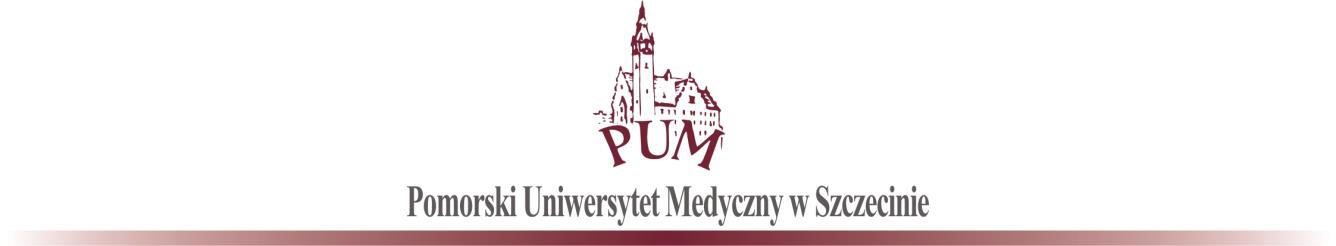  DZ-380-2018 Szczecin, dnia 27.11.2018 r.  dot. „Dostawy wirówki laboratoryjnej dla Pomorskiego Uniwersytetu Medycznego w Szczecinie DZ-267-35/18”  Zamawiający informuje, że wybrał ofertę najkorzystniejszą na podstawie zapytania ofertowego przeprowadzonego dnia 20.11.2018 r. zgodnie z art. 4 pkt. 8 ustawy z dnia 29 stycznia 2004 r. Prawo zamówień publicznych według kryteriów oceny ofert tj. cena- 80 % oraz  termin gwarancji- 20%.nazwa (firma):       Eppendorf Poland Sp. z o.o., Al. Jerozolimskie 212, 04-486 Warszawaadres:                     Al. Jerozolimskie 212, 04-486 Warszawaz ceną netto:         10240,00 PLNwartość brutto:     12595,20 PLN – 80 pkt.termin gwarancji:  24 m-ce -13 pkt.łącznie: 93 pkt.Złożone zostały dwie oferty:1. Eppendorf Poland Sp. z o.o., Al. Jerozolimskie 212, 04-486 Warszawaz ceną netto: 10240,00 PLN, wartość brutto: 12595,20 PLN - 80 pkt.termin gwarancji: 24 m-ce - 13 pkt.Łącznie: 93 pkt2. „MPW MED. INSTRUMENTS” Spółdzielnia Pracy ul. Boremlowska 46, 04-347 Warszawaz ceną netto: 13156,66 PLN, wartość brutto: 14209,19 PLN - 71 pkt.termin gwarancji: 36 m-cy - 20 pkt.Łącznie: 91 pktZatwierdził							Kanclerz PUM w Szczecinie							mgr inż. Krzysztof Goralski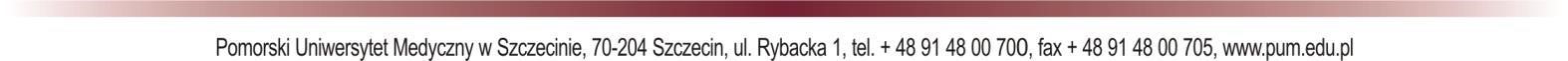 